Liebe Eltern, Liebe Jublaner:innen	Diesen Sommer findet für die Jubla Muolen wieder ein Sommerlager statt! Ist das nicht toll?! Vom Samstag 5. August bis Freitag 11. August werden wir in Langrickenbach TG ein abwechslungsreiches Lager in unserer eigenen Zeltstadt verbringen. Unser Motto «Zurück in die Zukunft» wird uns in dieser Woche begleiten. Die Anmeldung kann direkt auf der nächsten Seite ausgefüllt und einem Mitglied des Leitungsteams abgegeben werden. Alternativ kann die Anmeldung auch direkt auf unserer Webseite https://www.jublamuolen.ch heruntergeladen und ausgefüllt werden.Für das erste Kind betragen die Kosten CHF 160.-, für jedes weitere CHF 140.-. Sollte es einer Familie nicht möglich sein, den Beitrag für das Sommerlager zu finanzieren, darf gerne Kontakt aufgenommen werden mit unserem Präses Marcel Meier (071 411 04 89).Die Versicherung ist Sache der Teilnehmer:innen.Die weiteren Informationen folgen nach Anmeldeschluss.	Wir freuen uns auf zahlreiche Anmeldungen und natürlich auf ein tolles, aktives Zeltlager. Für weitere Fragen steht euch unsere Lagerleitung, Beatrice Köpfli (078 962 23 70) gerne zur Verfügung.Bis bald am Lagerfüür!Euer Leitungsteam der JUBLA Muolen 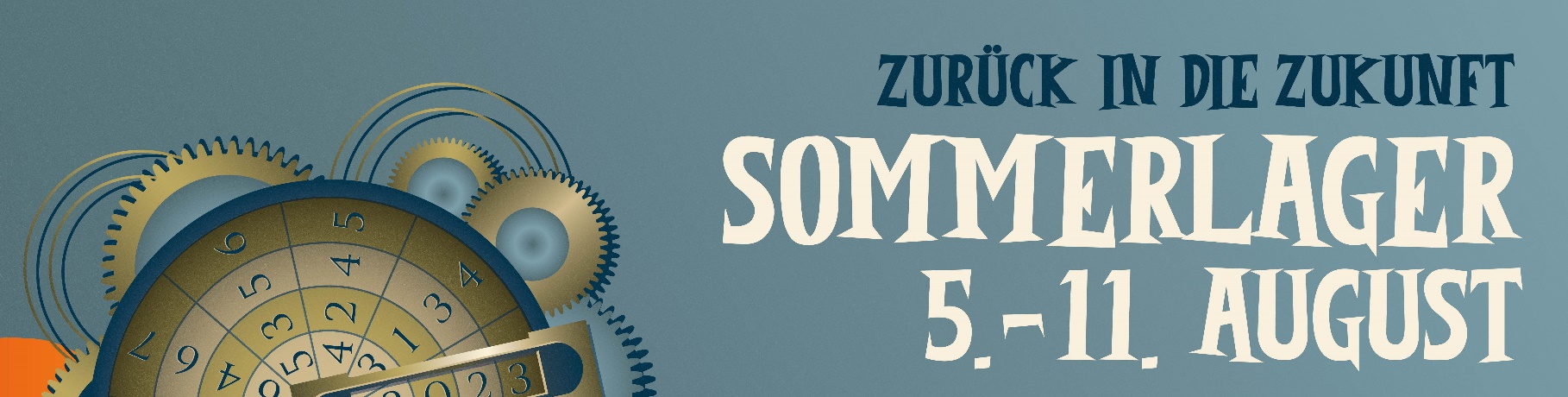 Anmeldung bitte schriftlich bis spätestens 25. Juni 2023 an Leandra Schwitzer, Winkensteig 299, 9313 Muolen, leandraschwitzer@gmail.comName/Vorname _________________________________________________________________Adresse ________________________________________________________________________Telefon _________________________________________________________________________AHV-Nummer ___________________________________________________________________Gruppenname ___________________________________________________________________T-Shirt Grösse___________________________________________________________________Vegetarier □ ja □ neinMit der Unterschrift nehmen Sie zur Kenntnis, dass:die Versicherung Sache der Teilnehmer istakzeptieren das wir Ihre Daten auf die Nationale Datenbank für Sport erfassen dürfen und gespeichert werdenIm SoLa werden neben Gruppenbildern auch Nahaufnahmen von den Teilnehmern gemacht. Damit wir diese Fotos für Werbezwecke auf unserer Homepage und Insta-Seite verwenden dürfen brauchen wir Ihre Einwilligung. Bei der Veröffentlichung werden keine Namen angegeben. Wir sind einverstanden, dass Nahaufnahmen von unseren Kindern im oben genannten Zusammenhang veröffentlicht werden dürfen.Wir möchten nicht, dass Nahaufnahmen von unseren Kindern veröffentlicht werden.Unterschrift der Eltern ____________________________________________________________